ΚΑΤΗΓΟΡΙΕΣ ΜΕΣΩΝ ΚΟΙΝΩΝΙΚΗΣ ΔΙΚΤΥΩΣΗΣFacebookΤο Facebook χρησιμοποιήθηκε κυρίως για τη διατήρηση συνδέσεων μεταξύ ατόμων που ήδη είναι στενά συνδεδεμένακαι όχι για τη δημιουργία μεγαλύτερων δικτύων με άτομα από άλλα άτομα ή ιδρύματα. Το Facebook αναπαριστά μια τάση για την μεταφορά τον κοινοτήτων από offline σε online ξεπερνώντας τους γεωγραφικούς περιοριστικούς παράγοντες. Συνεπώς το facebook είναι ένα μέσο που επιτρέπει τον μαθητικό «εαυτό» να ψάχνει πίσω από το προσκήνιο την ταυτότητά του. Οι δράσεις κοινωνικοποίησης έχουν άμεση σχέση με το σχηματισμό της ταυτότητας (ηλεκτρονικής ή όχι) του καθενός. Οι μαθητευόμενοι απομακρύνονται από τους ρόλους που καλούνται να διαδραματίσουν στο επίσημο εκπαιδευτικό περιβάλλον με τους οποίους πιθανότατα δεν επιθυμούν να ταυτιστούν.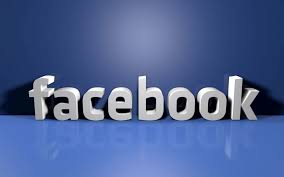 YoutubeΤο YouTube είναι ένα Κοινωνικό Μέσο κοινοποίησης, αναπαραγωγής και διαμοιρασμού βίντεο. Είναι το δημοφιλέστερο στο είδος του, αφού κάθε μήνα το επισκέπτονται πάνω από 1 δισ. ενεργοί χρήστες, ενώ κάθε λεπτό ανεβαίνουν 100 ώρες βίντεο. Το YouTube χρησιμοποιείται από τους χρήστες περισσότερο για να περνούν την ώρα τους, αφού μπορούν να συναντήσουν σε αυτό οτιδήποτε βίντεο μπορείτε να φανταστείτε. Στο Social Media Life συγκεντρώνουμε τα δημοφιλέστερα κάθε βδομάδα για το ελληνικό κοινό και το παγκόσμιο κοινό. Από την άλλη πλευρά, οι περισσότεροι χρήστες οι οποίοι ανεβάζουν βίντεο προσπαθούν να κερδίσουν έσοδα από τις διαφημίσεις.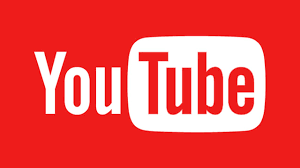 InstagramΤο Instagram είναι μία δημοφιλής mobile social εφαρμογή και συγχρόνως μία υπηρεσία κοινωνικής δικτύωσης, η οποία επιτρέπει τη λήψη και το διαμοιρασμό φωτογραφιών και βίντεο. Έγινε γνωστό χάρη στα φίλτρα φωτογραφιών του, ενώ σήμερα διαθέτει φίλτρα και για βίντεο, καθώς επίσης και πληθώρα άλλων εργαλείων φιλικών προς τους χρήστες.Συνολικά υπάρχουν πάνω από 200 εκατ. εγγεγραμμένοι χρήστες, οι οποίοι έχουν ανεβάσει πάνω από 20 δισ. φωτογραφίες, ανεβάζουν καθημερινά πάνω από 60 εκατ. φωτογραφίες και πραγματοποιούν καθημερινά πάνω από 1,6 δισ. likes σε φωτογραφίες και βίντεο.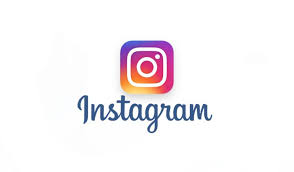 PinterestΤο Pinterest είναι ένα Κοινωνικό Μέσο στο οποίο κυριαρχούν οι εικόνες, στατικές και κινούμενες (GIF), ενώ επίσης υποστηρίζεται το βίντεο περιεχόμενο. Τον τελευταίο καιρό και με νέες λειτουργίες όπως το Guided Searchσε υπολογιστές και κινητές συσκευές, το Pinterest θεωρήθηκε από πολλούς πως εξελίσσεται περισσότερο σε μηχανή αναζήτησης εικόνων, παρά σε Κοινωνικό Δίκτυο.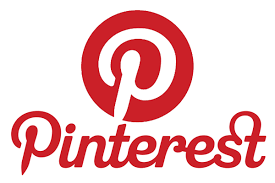 TwitterΤο Twitter είναι ένα Κοινωνικό Δίκτυο το οποίο ανήκει στην ευρύτερη κατηγορία των Social Media και θεωρείται το δεύτερο δημοφιλέστερο αυτή τη στιγμή πίσω από το Facebook. Σύμφωνα με τα τελευταία οικονομικά αποτελέσματα, το Twitter έχει 271 εκατ. ενεργούς μηνιαία χρήστες.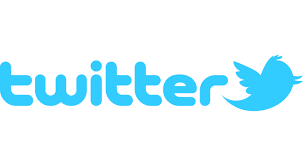 SkypeΤο Skype είναι αυτό που θα σας βοηθήσει να κάνετε πράγματα με τους άλλους, όταν είστε μακριά τους. Τα άμεσα μηνύματα, οι φωνητικές κλήσεις και οι βιντεοκλήσεις του Skype σάς επιτρέπουν να μοιραστείτε τις εμπειρίες σας με τα αγαπημένα σας πρόσωπα, οπουδήποτε κι αν βρίσκονται.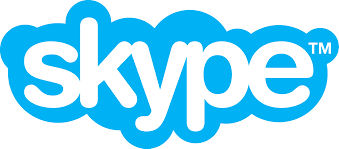 ViberΤο Viber είναι μία δημοφιλής εφαρμογή messengerγια υπολογιστές και κινητές συσκευές, η οποία επιτρέπει στους χρήστες να ανταλλάσσουν γραπτά μηνύματα, εικόνες, βίντεο και να πραγματοποιούν φωνητικές και βίντεο κλήσεις μέσω ίντερνετ.Ιδιαίτερα στην Ελλάδα, η εφαρμογή είναι αρκετά δημοφιλής και μάλιστα υποστηρίζει την ελληνική γλώσσα.Συνολικά, η τελευταία μέτρηση μέσα στο καλοκαίρι έδειξε πως την εφαρμογή χρησιμοποιούν παγκοσμίως πάνω από 100 εκατ. ενεργοί μηνιαίοι χρήστες.Το Viber χρησιμοποιείται ως εναλλακτική επιλογή για πραγματοποίηση κλήσεων χωρίς χρεώσεις, αφού οι περισσότεροι το χρησιμοποιούν μέσω ασύρματων δικτύων WiFi. Δωρεάν κλήσεις, λοιπόν, ανάμεσα σε πολλών ειδών συσκευές, αφού η εφαρμογή υποστηρίζει πληθώρα λειτουργικών συστημάτων.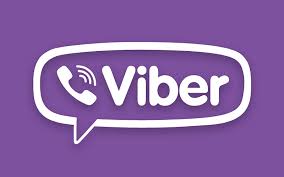 SnapchatΤο Snapchat είναι μία δημοφιλής social εφαρμογή ανταλλαγής μηνυμάτων φωτογραφιών, βίντεο και κειμένου. Αυτό που την ξεχώρισε και την έκανε τόσο δημοφιλή στους νέους χρήστες, είναι το γεγονός πως τα μηνύματα τα οποία στέλνονται είναι αυτοκαταστρεφόμενα, δηλαδή έχουν μικρή διάρκεια ζωής για προβολή από τον παραλήπτη έως ότου διαγραφούν αυτόματα.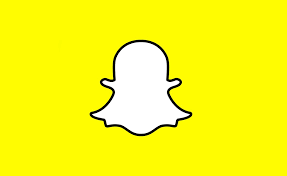 MessengerMessenger είναι προγράμματα με τα οποία δύο άτομα μπορούν να επικοινωνήσουν είτε με chat, είτε με ομιλία είτε με βίντεο μέσω internet πάντα.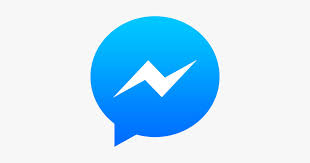 SpotifyΤο Spotify ειναι η μεγαλυτερη υπηρεσία streaming μουσικης στον κόσμο. Ακούς μουσική με ένα μόνο κλικ, χωρίς καθυστέρηση, χωρίς να περιμένεις να φορτώσει ή να κατέβει το τραγούδι. Φτιάχνεις λίστες μουσικής, παρακολουθείς την μουσική που ακούνε οι φίλοι σου και βλέπεις όλες τις μουσικές εξελίξεις από τους αγαπημένους σου καλλιτέχνες σε Ελλάδα και εξωτερικό μέσω Spotify αλλά και Facebook.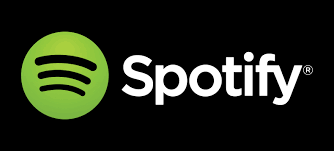 TumblrΤο Tumblrείναι μία microblogging πλατφόρμα με στοιχεία Κοινωνικού Δικτύου. Αυτό που τη διαφέρει από τις υπόλοιπες blogging πλατφόρμες, όπως το blogger ή το wordpress, είναι οι μικρές σε μέγεθος δημοσιεύσεις των χρηστών, οι οποίες μπορεί να είναι για παράδειγμα μια εικόνα ή ένα βίντεο με μια σειρά κείμενο, καθώς και οι λειτουργίες για like και reblog (κοινοποίηση) των δημοσιεύσεων των blogs των οποίων ακολουθούν οι χρήστες.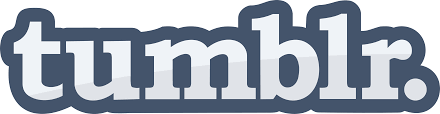 LinkedlnΤο LinkedIn ανήκει στα Social Media, λεγόμενα και ως Κοινωνικά Μέσα, και αποτελεί το σημείο συνάντησης όλων των επαγγελματιών. Πρόκειται συγκεκριμένα για ένα Κοινωνικό Δίκτυο, στόχος του οποίου είναι να συνδέσει όλους τους επαγγελματίες του κόσμου, κάνοντας τους πιο παραγωγικούς και καλύτερους στην εργασία τους.Η χρήση του LinkedIn έχει να κάνει κυρίως με την ενημέρωση γύρω από τις επαφές του χρήστη, τον κλάδο εργασίας του κλπ, όλα τα προηγούμενα σε πιο σοβαρό ύφος σε σχέση με τα υπόλοιπα Κοινωνικά Δίκτυα. Επίσης, το επαγγελματικό Κοινωνικό Δίκτυο χρησιμοποιείται από τις εταιρίες και ως ένα online βιογραφικό, με το οποίο οι χρήστες μπορούν να βρουν εργασία απαντώντας σε αγγελίες εργασίας μέσα σε αυτό.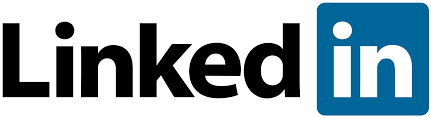 FlickrΤο Flickr  είναι μια ιστοσελίδα, η οποία δημιουργήθηκε για να φιλοξενεί φωτογραφίες και βίντεο. Η υπηρεσία χρησιμοποιείται συχνά από bloggers για να ενσωματώσουν τις φωτογραφίες τους στα blogs τους. 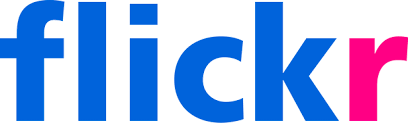 Ηλεκτρονικο Ταχυδρομειο (email)Το ηλεκτρονικό ταχυδρομείο είναι μια Υπηρεσία του Διαδικτύου, η οποία επιτρέπει τη συγγραφή, αποστολή, λήψη και αποθήκευση μηνυμάτων με χρήση ηλεκτρονικών συστημάτων τηλεπικοινωνιών. 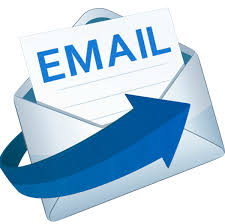 BlogsBlog είναι ένας τύπος μιας ιστοσελίδας, που μοιάζει με ημερολόγιο, όπου κάποιος δημοσιεύει κάποια άρθρα, σαν να έγραφε στο ημερολόγιό του. Η ιδιαιτερότητά του είναι ότι το περιεχόμενο που βάζει, προβάλλεται από το πιο καινούριο, προς το πιο παλιό, υπό μορφή "λίστας". Το blog το δημιουργεί κάποιος για να γράφει καθημερινά για τα προσωπικά του, για το τι έκανε, που πήγε, κ.λπ. και δεν χρειάζεται να έχει γνώσεις κατασκευής ιστοσελίδων. 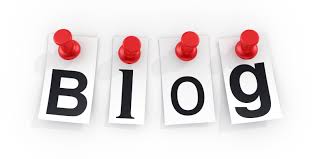 ΙστοσελίδεςΙστοσελίδα  είναι ένα είδος εγγράφου του παγκόσμιου ιστού  που περιλαμβάνει πληροφορίες με την μορφή κειμένου, υπερκειμένου, εικόνας, βίντεο και ήχου. Εξυπηρετεί κάποιον συγκεκριμένο σκοπό και μπορούμε να πούμε ότι υπάρχουν πολλές κατηγορίες τέτοιων, που εξυπηρετούν το σκοπό του κάθε ιδιοκτήτη της (να έχει μέσα της άρθρα που θα τα δει ο κόσμος, να παρουσιάσει κάποιο άτομο, να προβάλλει κάποια προϊόντα, να ψυχαγωγήσει τον κόσμο, κ.λπ.). 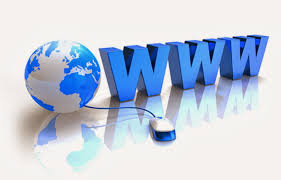 